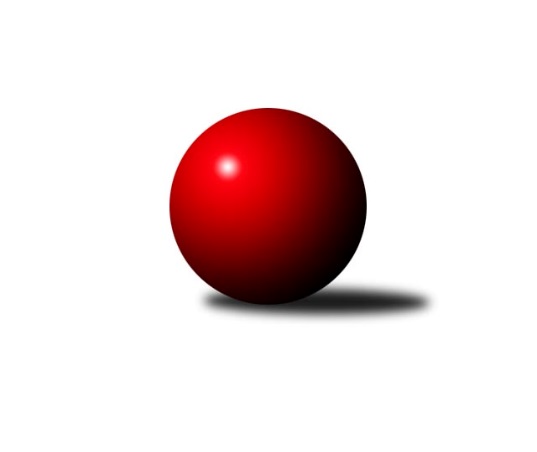 Č.21Ročník 2023/2024	12.4.2024Nejlepšího výkonu v tomto kole: 2804 dosáhlo družstvo: TJ Blatná BJihočeský KP2 2023/2024Výsledky 21. kolaSouhrnný přehled výsledků:TJ Kunžak B	- TJ Sokol Slavonice B	1:7	2504:2592	4.0:8.0	9.2.TJ Jiskra Nová Bystřice B	- KK Lokomotiva Tábor B	5:3	2510:2492	6.0:6.0	12.4.TJ Sokol Chýnov A	- TJ Loko. Č. Velenice B	3:5	2570:2714	4.0:8.0	12.4.TJ Blatná B	- TJ Fezko Strakonice A	5:3	2804:2725	9.0:3.0	12.4.TJ Spartak Trhové Sviny C	- Kuželky Borovany B	1:7	2385:2497	3.5:8.5	12.4.TJ Loko Č. Budějovice C	- TJ Spartak Trhové Sviny A	3:5	2433:2464	7.0:5.0	12.4.TJ Spartak Trhové Sviny A	- TJ Kunžak B	5:3	2497:2441	5.0:7.0	8.4.TJ Jiskra Nová Bystřice B	- TJ Loko Č. Budějovice C	3:5	2512:2586	6.0:6.0	9.4.Tabulka družstev:	1.	TJ Loko. Č. Velenice B	21	17	1	3	129.5 : 38.5 	179.0 : 73.0 	 2682	35	2.	TJ Sokol Slavonice B	21	17	0	4	112.5 : 55.5 	149.5 : 102.5 	 2571	34	3.	TJ Spartak Trhové Sviny A	21	14	1	6	100.5 : 67.5 	134.0 : 118.0 	 2568	29	4.	TJ Blatná B	20	14	0	6	88.5 : 71.5 	123.0 : 117.0 	 2556	28	5.	TJ Fezko Strakonice A	21	10	1	10	86.0 : 82.0 	116.5 : 135.5 	 2566	21	6.	TJ Kunžak B	20	9	2	9	82.0 : 78.0 	130.5 : 109.5 	 2455	20	7.	TJ Sokol Chýnov A	21	9	2	10	85.0 : 83.0 	126.0 : 126.0 	 2519	20	8.	TJ Loko Č. Budějovice C	22	9	2	11	72.5 : 103.5 	120.0 : 144.0 	 2518	20	9.	KK Lokomotiva Tábor B	21	9	0	12	80.5 : 87.5 	124.0 : 128.0 	 2510	18	10.	TJ Jiskra Nová Bystřice B	22	5	2	15	69.0 : 107.0 	116.5 : 147.5 	 2501	12	11.	TJ Spartak Trhové Sviny C	21	4	1	16	56.0 : 112.0 	102.0 : 150.0 	 2460	9	12.	Kuželky Borovany B	21	3	0	18	46.0 : 122.0 	91.0 : 161.0 	 2420	6Podrobné výsledky kola:	 TJ Kunžak B	2504	1:7	2592	TJ Sokol Slavonice B	Vlastimil Škrabal	 	 202 	 216 		418 	 0:2 	 451 	 	218 	 233		Jiří Svoboda	Stanislava Kopalová	 	 194 	 186 		380 	 0:2 	 442 	 	224 	 218		Miroslav Bartoška	Radek Burian	 	 210 	 199 		409 	 1:1 	 448 	 	208 	 240		Karel Cimbálník	Ondřej Mrkva	 	 208 	 219 		427 	 0:2 	 457 	 	234 	 223		Zdeněk Holub	Karel Hanzal	 	 208 	 237 		445 	 2:0 	 363 	 	189 	 174		Jiří Pšenčík	Josef Brtník	 	 217 	 208 		425 	 1:1 	 431 	 	210 	 221		Jiří Matoušekrozhodčí: Radka BurianováNejlepší výkon utkání: 457 - Zdeněk Holub	 TJ Jiskra Nová Bystřice B	2510	5:3	2492	KK Lokomotiva Tábor B	Jan Mol	 	 200 	 235 		435 	 1:1 	 413 	 	211 	 202		Marie Myslivcová	Jiří Mertl	 	 178 	 186 		364 	 0:2 	 443 	 	212 	 231		Martin Jinda	Richard Paul	 	 212 	 223 		435 	 0:2 	 454 	 	214 	 240		Vladimír Kučera	Matěj Budoš	 	 236 	 230 		466 	 2:0 	 414 	 	225 	 189		Jolana Jelínková	Veronika Pýchová	 	 203 	 205 		408 	 1:1 	 410 	 	210 	 200		Monika Havránková	Marta Budošová	 	 191 	 211 		402 	 2:0 	 358 	 	188 	 170		David Dvořákrozhodčí: Martin PýchaNejlepší výkon utkání: 466 - Matěj Budoš	 TJ Sokol Chýnov A	2570	3:5	2714	TJ Loko. Č. Velenice B	Libuše Hanzálková	 	 187 	 185 		372 	 0:2 	 472 	 	216 	 256		David Koželuh	Dušan Straka	 	 225 	 241 		466 	 1:1 	 437 	 	233 	 204		David Marek	Miroslav Mašek	 	 215 	 192 		407 	 1:1 	 464 	 	210 	 254		Bohumil Maroušek	Alena Kovandová	 	 211 	 209 		420 	 0:2 	 479 	 	227 	 252		Jiří Novotný	Radim Mareš	 	 211 	 223 		434 	 1:1 	 417 	 	228 	 189		Jiří Baldík	Pavel Bronec	 	 228 	 243 		471 	 1:1 	 445 	 	236 	 209		David Holýrozhodčí: Oldřich RoubekNejlepší výkon utkání: 479 - Jiří Novotný	 TJ Blatná B	2804	5:3	2725	TJ Fezko Strakonice A	Lukáš Drnek	 	 236 	 248 		484 	 2:0 	 439 	 	232 	 207		Richard Zelinka	Matěj Kupar	 	 228 	 224 		452 	 1:1 	 453 	 	213 	 240		Zdeněk Valdman	Beáta Svačinová	 	 246 	 251 		497 	 2:0 	 440 	 	222 	 218		Karel Filek	Matěj Pekárek *1	 	 209 	 211 		420 	 1:1 	 441 	 	233 	 208		Matyáš Hejpetr	Karolína Baťková	 	 235 	 250 		485 	 2:0 	 460 	 	233 	 227		Jaroslav Petráň	Miloš Rozhoň	 	 242 	 224 		466 	 1:1 	 492 	 	234 	 258		Václav Valhodarozhodčí: Jiří Minaříkstřídání: *1 od 61. hodu Ondřej FejtlNejlepší výkon utkání: 497 - Beáta Svačinová	 TJ Spartak Trhové Sviny C	2385	1:7	2497	Kuželky Borovany B	Lukáš Průka	 	 225 	 207 		432 	 0:2 	 444 	 	227 	 217		Martina Koubová	Pavel Zeman	 	 210 	 217 		427 	 2:0 	 380 	 	196 	 184		Daniel Krejčí	Nikola Kroupová	 	 188 	 180 		368 	 0:2 	 445 	 	230 	 215		Natálie Zahálková	Jan Štajner	 	 199 	 206 		405 	 0:2 	 426 	 	210 	 216		Kateřina Dvořáková	Tomáš Švepeš	 	 206 	 179 		385 	 0.5:1.5 	 397 	 	206 	 191		Jitka Šimková	Gabriela Kroupová *1	 	 211 	 157 		368 	 1:1 	 405 	 	209 	 196		Jindřich Soukuprozhodčí: Vlastimil Kříhastřídání: *1 od 51. hodu Nela HorňákováNejlepší výkon utkání: 445 - Natálie Zahálková	 TJ Loko Č. Budějovice C	2433	3:5	2464	TJ Spartak Trhové Sviny A	Adéla Sýkorová	 	 190 	 199 		389 	 2:0 	 380 	 	187 	 193		František Vávra	Karel Vlášek	 	 244 	 186 		430 	 1:1 	 447 	 	223 	 224		Josef Troup	Kristýna Nováková	 	 188 	 194 		382 	 0:2 	 405 	 	203 	 202		Pavel Stodolovský	Pavel Černý	 	 213 	 243 		456 	 2:0 	 408 	 	206 	 202		Jan Dvořák	Lucie Klojdová	 	 201 	 177 		378 	 0:2 	 441 	 	230 	 211		Žaneta Pešková	Tomáš Polánský	 	 184 	 214 		398 	 2:0 	 383 	 	181 	 202		Jiří Rebanrozhodčí: Tomáš PolánskýNejlepší výkon utkání: 456 - Pavel Černý	 TJ Spartak Trhové Sviny A	2497	5:3	2441	TJ Kunžak B	Pavel Stodolovský	 	 201 	 198 		399 	 0:2 	 429 	 	221 	 208		Karel Hanzal	Josef Troup	 	 199 	 222 		421 	 0:2 	 430 	 	200 	 230		Ondřej Mrkva	Marek Rojdl	 	 166 	 189 		355 	 0:2 	 398 	 	188 	 210		Vlastimil Škrabal	Jan Dvořák	 	 229 	 206 		435 	 1:1 	 414 	 	198 	 216		Radek Burian	Jiří Reban	 	 217 	 212 		429 	 2:0 	 388 	 	200 	 188		Stanislava Kopalová	Žaneta Pešková	 	 218 	 240 		458 	 2:0 	 382 	 	215 	 167		Josef Brtníkrozhodčí: Josef SvobodaNejlepší výkon utkání: 458 - Žaneta Pešková	 TJ Jiskra Nová Bystřice B	2512	3:5	2586	TJ Loko Č. Budějovice C	Jan Mol	 	 210 	 237 		447 	 1:1 	 457 	 	246 	 211		Karel Vlášek	Jiří Mertl	 	 213 	 209 		422 	 1:1 	 417 	 	224 	 193		Adéla Sýkorová	Richard Paul	 	 239 	 222 		461 	 2:0 	 421 	 	219 	 202		Kristýna Nováková	Matěj Budoš	 	 210 	 207 		417 	 2:0 	 407 	 	204 	 203		Pavel Černý	Veronika Pýchová	 	 189 	 187 		376 	 0:2 	 413 	 	194 	 219		Lucie Klojdová	Marta Budošová	 	 173 	 216 		389 	 0:2 	 471 	 	248 	 223		Tomáš Polánskýrozhodčí: Martin PýchaNejlepší výkon utkání: 471 - Tomáš PolánskýPořadí jednotlivců:	jméno hráče	družstvo	celkem	plné	dorážka	chyby	poměr kuž.	Maximum	1.	Jiří Novotný 	TJ Loko. Č. Velenice B	458.28	307.2	151.1	3.6	10/10	(511)	2.	David Holý 	TJ Loko. Č. Velenice B	451.99	303.4	148.6	4.4	10/10	(494)	3.	David Marek 	TJ Loko. Č. Velenice B	450.87	306.9	144.0	4.1	10/10	(499)	4.	Josef Troup 	TJ Spartak Trhové Sviny A	448.12	305.9	142.2	4.7	10/10	(505)	5.	Josef Brtník 	TJ Kunžak B	446.88	309.7	137.2	6.1	10/10	(495)	6.	David Koželuh 	TJ Loko. Č. Velenice B	446.09	302.2	143.9	3.4	7/10	(504)	7.	Tomáš Polánský 	TJ Loko Č. Budějovice C	444.62	303.1	141.5	5.9	11/11	(471)	8.	Václav Valhoda 	TJ Fezko Strakonice A	444.46	302.0	142.5	5.2	8/11	(492)	9.	Matyáš Hejpetr 	TJ Fezko Strakonice A	444.06	304.3	139.8	7.4	11/11	(472)	10.	Karel Cimbálník 	TJ Sokol Slavonice B	442.61	303.6	139.0	5.2	7/10	(485)	11.	Žaneta Pešková 	TJ Spartak Trhové Sviny A	442.19	301.2	141.0	5.1	9/10	(481)	12.	Alena Kovandová 	TJ Sokol Chýnov A	441.35	298.1	143.2	3.8	11/11	(483)	13.	Roman Osovský 	TJ Loko. Č. Velenice B	440.45	306.8	133.6	6.2	8/10	(482)	14.	Vladimír Kučera 	KK Lokomotiva Tábor B	437.82	303.4	134.5	5.3	9/10	(509)	15.	Jaroslav Petráň 	TJ Fezko Strakonice A	437.34	296.2	141.2	5.8	10/11	(500)	16.	Jiří Svoboda 	TJ Sokol Slavonice B	437.05	302.2	134.9	4.7	8/10	(475)	17.	Miroslav Bartoška 	TJ Sokol Slavonice B	434.01	298.3	135.7	6.4	7/10	(472)	18.	Jiří Reban 	TJ Spartak Trhové Sviny A	433.71	307.0	126.7	9.1	9/10	(520)	19.	Jiří Malovaný 	Kuželky Borovany B	433.64	295.3	138.4	6.8	10/11	(466)	20.	Pavel Bronec 	TJ Sokol Chýnov A	431.70	296.3	135.4	5.6	11/11	(490)	21.	Matěj Budoš 	TJ Jiskra Nová Bystřice B	431.55	302.3	129.3	6.1	11/11	(486)	22.	Lukáš Drnek 	TJ Blatná B	431.51	289.8	141.7	5.7	10/11	(484)	23.	Martin Jinda 	KK Lokomotiva Tábor B	429.07	301.8	127.2	9.1	9/10	(491)	24.	Natálie Lojdová 	KK Lokomotiva Tábor B	428.19	297.0	131.2	8.5	7/10	(460)	25.	Petr Dlabač 	TJ Blatná B	427.88	296.6	131.3	8.9	10/11	(461)	26.	Miroslav Mašek 	TJ Sokol Chýnov A	427.55	294.0	133.5	7.4	11/11	(467)	27.	Karel Hanzal 	TJ Kunžak B	427.45	294.3	133.1	7.4	8/10	(486)	28.	Karel Vlášek 	TJ Loko Č. Budějovice C	423.62	293.4	130.2	8.1	11/11	(460)	29.	Jan Dvořák 	TJ Spartak Trhové Sviny A	422.81	293.0	129.8	6.9	10/10	(465)	30.	Ondřej Mrkva 	TJ Kunžak B	422.56	284.3	138.3	6.3	7/10	(439)	31.	Natálie Zahálková 	Kuželky Borovany B	422.55	294.7	127.8	7.3	8/11	(479)	32.	Gabriela Kroupová 	TJ Spartak Trhové Sviny C	422.37	290.8	131.6	7.2	11/11	(478)	33.	Jiří Mertl 	TJ Jiskra Nová Bystřice B	421.98	294.4	127.6	9.0	9/11	(472)	34.	Jolana Jelínková 	KK Lokomotiva Tábor B	421.34	299.6	121.7	8.7	7/10	(460)	35.	Martina Tomiová 	TJ Loko Č. Budějovice C	421.05	289.4	131.7	5.2	8/11	(448)	36.	Ondřej Fejtl 	TJ Blatná B	420.72	292.7	128.0	7.7	10/11	(480)	37.	Zdeněk Holub 	TJ Sokol Slavonice B	419.50	295.2	124.3	7.7	9/10	(468)	38.	Adéla Sýkorová 	TJ Loko Č. Budějovice C	418.14	295.4	122.7	8.0	10/11	(482)	39.	Marie Myslivcová 	KK Lokomotiva Tábor B	417.81	288.3	129.5	6.9	9/10	(464)	40.	Pavel Zeman 	TJ Spartak Trhové Sviny C	417.50	292.1	125.4	6.9	10/11	(454)	41.	Pavel Poklop 	TJ Fezko Strakonice A	417.38	296.3	121.1	8.1	8/11	(450)	42.	Richard Paul 	TJ Jiskra Nová Bystřice B	416.57	293.2	123.4	7.1	9/11	(479)	43.	Matěj Pekárek 	TJ Blatná B	416.20	286.1	130.1	8.0	10/11	(459)	44.	Jan Mol 	TJ Jiskra Nová Bystřice B	413.79	290.4	123.4	8.9	11/11	(474)	45.	Pavel Stodolovský 	TJ Spartak Trhové Sviny A	413.24	296.9	116.3	9.8	8/10	(454)	46.	Kristýna Nováková 	TJ Loko Č. Budějovice C	412.98	288.0	125.0	9.4	10/11	(460)	47.	Dušan Straka 	TJ Sokol Chýnov A	412.32	290.9	121.4	6.9	10/11	(478)	48.	Tomáš Švepeš 	TJ Spartak Trhové Sviny C	411.64	289.6	122.0	8.6	9/11	(458)	49.	Radek Burian 	TJ Kunžak B	410.04	285.3	124.8	7.0	10/10	(460)	50.	Libuše Hanzálková 	TJ Sokol Chýnov A	407.63	290.7	116.9	9.2	8/11	(465)	51.	Pavel Kořínek 	KK Lokomotiva Tábor B	406.93	282.4	124.6	9.2	7/10	(468)	52.	Marta Budošová 	TJ Jiskra Nová Bystřice B	406.38	287.8	118.5	10.3	10/11	(466)	53.	František Vávra 	TJ Spartak Trhové Sviny A	405.61	293.9	111.7	12.6	9/10	(451)	54.	Jitka Šimková 	Kuželky Borovany B	405.22	284.7	120.5	9.2	11/11	(444)	55.	Vlastimil Škrabal 	TJ Kunžak B	404.33	285.8	118.6	8.7	9/10	(458)	56.	Jan Štajner 	TJ Spartak Trhové Sviny C	403.52	287.0	116.5	10.7	9/11	(431)	57.	Nikola Kroupová 	TJ Spartak Trhové Sviny C	401.19	281.6	119.6	10.2	9/11	(446)	58.	Lucie Klojdová 	TJ Loko Č. Budějovice C	399.02	283.4	115.6	11.9	11/11	(438)	59.	Petra Aldorfová 	Kuželky Borovany B	391.25	283.9	107.3	12.4	8/11	(440)	60.	Jindřich Soukup 	Kuželky Borovany B	389.76	274.5	115.3	11.2	11/11	(415)	61.	Stanislava Kopalová 	TJ Kunžak B	388.77	278.6	110.2	13.2	8/10	(425)		Rudolf Baldík 	TJ Loko. Č. Velenice B	475.13	318.4	156.7	3.0	3/10	(507)		Jiří Matoušek 	TJ Sokol Slavonice B	470.12	313.9	156.2	1.7	5/10	(527)		Radek Hrůza 	TJ Kunžak B	456.75	305.0	151.8	4.5	2/10	(499)		Pavel Černý 	TJ Loko Č. Budějovice C	456.00	297.0	159.0	4.0	1/11	(456)		Beáta Svačinová 	TJ Blatná B	455.83	310.7	145.1	4.7	5/11	(505)		Václav Klojda  ml.	TJ Loko Č. Budějovice C	450.00	307.0	143.0	3.0	1/11	(450)		Kateřina Matoušková 	TJ Sokol Slavonice B	449.00	299.5	149.5	2.0	2/10	(470)		Bohumil Maroušek 	TJ Loko. Č. Velenice B	446.43	304.4	142.0	5.0	6/10	(476)		Zdeněk Zeman 	KK Lokomotiva Tábor B	444.25	301.3	143.0	5.3	2/10	(471)		Tomáš Kopáček 	TJ Jiskra Nová Bystřice B	440.63	296.6	144.0	4.9	4/11	(468)		Libuše Hanzalíková 	TJ Kunžak B	440.00	297.0	143.0	5.0	1/10	(440)		Jiří Baldík 	TJ Loko. Č. Velenice B	439.13	306.9	132.2	6.9	5/10	(469)		Nela Koptová 	TJ Loko. Č. Velenice B	439.00	306.0	133.0	6.0	1/10	(439)		Jiří Tröstl 	Kuželky Borovany B	438.00	297.0	141.0	6.0	2/11	(442)		Karolína Baťková 	TJ Blatná B	437.37	299.1	138.3	5.6	7/11	(485)		Josef Svoboda 	TJ Spartak Trhové Sviny C	434.70	306.6	128.1	9.5	4/11	(461)		Radim Mareš 	TJ Sokol Chýnov A	433.11	306.3	126.8	7.0	3/11	(471)		Ctibor Cabadaj 	KK Lokomotiva Tábor B	433.00	301.0	132.0	8.0	1/10	(433)		Jindra Kovářová 	TJ Sokol Slavonice B	432.25	294.6	137.6	6.1	4/10	(472)		Lukáš Průka 	TJ Spartak Trhové Sviny C	432.00	301.0	131.0	7.0	1/11	(432)		Roman Bureš 	TJ Sokol Slavonice B	429.75	288.0	141.8	5.8	4/10	(466)		Josef Petrik 	TJ Sokol Slavonice B	428.63	293.9	134.8	4.2	6/10	(460)		Libor Slezák 	TJ Blatná B	428.37	300.5	127.9	5.9	6/11	(454)		Alena Čampulová 	TJ Loko Č. Budějovice C	427.00	289.7	137.3	7.3	1/11	(466)		Viktorie Lojdová 	KK Lokomotiva Tábor B	427.00	295.3	131.7	7.8	2/10	(462)		Miloš Rozhoň 	TJ Blatná B	426.04	287.8	138.2	7.4	6/11	(492)		Gabriela Filakovská 	TJ Jiskra Nová Bystřice B	425.44	291.1	134.4	6.3	4/11	(441)		Zdeněk Valdman 	TJ Fezko Strakonice A	425.17	294.7	130.5	10.1	6/11	(460)		Pavlína Matoušková 	TJ Sokol Slavonice B	424.75	291.5	133.3	6.2	4/10	(461)		Bohuslav Švepeš 	TJ Spartak Trhové Sviny A	424.60	302.1	122.6	8.5	5/10	(441)		Richard Zelinka 	TJ Fezko Strakonice A	424.25	296.2	128.0	6.7	7/11	(446)		Karel Filek 	TJ Fezko Strakonice A	422.93	290.6	132.3	6.6	7/11	(440)		Karel Koubek 	TJ Blatná B	421.00	291.0	130.0	9.0	1/11	(421)		Jan Kouba 	Kuželky Borovany B	420.83	296.9	123.9	6.7	2/11	(443)		Petra Holá 	TJ Loko. Č. Velenice B	419.70	296.1	123.7	7.9	4/10	(492)		Jiří Ondrák  st.	TJ Sokol Slavonice B	418.83	289.1	129.7	8.3	6/10	(443)		Radka Burianová 	TJ Kunžak B	418.13	289.7	128.4	8.2	5/10	(463)		Bohuslav Švepeš 	TJ Spartak Trhové Sviny A	416.75	299.6	117.1	12.4	2/10	(429)		Matěj Kupar 	TJ Blatná B	416.11	292.7	123.4	11.2	3/11	(503)		Pavel Černý 	TJ Loko Č. Budějovice C	415.00	285.3	129.7	8.0	3/11	(425)		Jan Zeman 	TJ Kunžak B	414.00	291.0	123.0	11.0	1/10	(414)		Denisa Šimečková 	TJ Spartak Trhové Sviny C	413.50	307.5	106.0	11.5	2/11	(422)		Vlastimil Kříha 	TJ Spartak Trhové Sviny C	413.44	284.8	128.7	8.9	4/11	(442)		Martina Koubová 	Kuželky Borovany B	413.33	291.1	122.2	10.2	3/11	(444)		Kateřina Dvořáková 	Kuželky Borovany B	412.63	291.3	121.4	5.8	2/11	(426)		Karolína Roubková 	TJ Sokol Chýnov A	412.50	292.3	120.3	9.3	6/11	(454)		Vladimír Kupka 	TJ Loko. Č. Velenice B	412.00	295.0	117.0	13.0	1/10	(412)		Monika Havránková 	KK Lokomotiva Tábor B	410.00	288.0	122.0	11.0	1/10	(410)		Martin Krajčo 	TJ Fezko Strakonice A	409.48	296.4	113.1	12.7	3/11	(440)		Petr Švec 	TJ Fezko Strakonice A	408.75	293.3	115.5	10.3	7/11	(489)		Daniel Krejčí 	Kuželky Borovany B	408.63	290.1	118.5	10.9	4/11	(464)		Radim Růžička 	TJ Loko Č. Budějovice C	406.00	289.0	117.0	11.0	2/11	(408)		Jan Havlíček 	TJ Jiskra Nová Bystřice B	403.00	283.0	120.0	8.0	1/11	(403)		Bedřich Kroupa 	TJ Spartak Trhové Sviny C	402.00	271.0	131.0	9.0	1/11	(402)		Veronika Pýchová 	TJ Jiskra Nová Bystřice B	402.00	294.6	107.4	10.4	5/11	(415)		František Šotola 	TJ Jiskra Nová Bystřice B	401.00	290.3	110.7	11.0	3/11	(414)		Petr Klimek 	KK Lokomotiva Tábor B	400.94	281.9	119.0	15.2	3/10	(455)		Vlastimil Novák 	TJ Sokol Chýnov A	400.50	285.0	115.5	6.0	2/11	(438)		Věra Návarová 	TJ Sokol Chýnov A	398.13	285.3	112.9	11.1	4/11	(443)		Marcela Chramostová 	TJ Kunžak B	396.50	274.0	122.5	10.0	2/10	(414)		František Bláha 	TJ Loko Č. Budějovice C	396.00	272.5	123.5	9.0	2/11	(410)		Jiří Pšenčík 	TJ Sokol Slavonice B	393.91	286.3	107.6	11.6	4/10	(464)		Aleš Císař 	TJ Spartak Trhové Sviny C	392.83	281.2	111.6	10.6	7/11	(420)		Vendula Burdová 	TJ Sokol Chýnov A	392.50	281.8	110.8	12.5	4/11	(416)		David Dvořák 	KK Lokomotiva Tábor B	391.25	275.3	115.9	11.6	6/10	(437)		Dagmar Stránská 	TJ Jiskra Nová Bystřice B	388.50	280.5	108.0	12.7	6/11	(415)		Karel Beleš 	Kuželky Borovany B	382.20	280.4	101.8	12.6	5/11	(405)		Adriana Němcová 	TJ Fezko Strakonice A	380.00	268.0	112.0	11.0	1/11	(380)		Václav Poklop 	TJ Fezko Strakonice A	370.00	291.0	79.0	20.0	1/11	(370)		Barbora Dvořáková 	KK Lokomotiva Tábor B	368.00	263.0	105.0	13.0	1/10	(368)		Jiří Švepeš 	TJ Spartak Trhové Sviny C	366.00	281.0	85.0	16.0	1/11	(366)		Radek Stránský 	TJ Kunžak B	360.50	255.0	105.5	16.0	2/10	(370)		Jaroslava Frdlíková 	Kuželky Borovany B	355.42	262.4	93.0	16.1	6/11	(380)		Marek Rojdl 	TJ Spartak Trhové Sviny A	355.00	268.0	87.0	15.0	1/10	(355)		Vladimíra Bicerová 	Kuželky Borovany B	350.00	240.0	110.0	16.0	1/11	(350)		Nela Horňáková 	TJ Spartak Trhové Sviny A	335.00	256.0	79.0	23.0	1/10	(335)Sportovně technické informace:Starty náhradníků:registrační číslo	jméno a příjmení 	datum startu 	družstvo	číslo startu16796	Radim Mareš	12.04.2024	TJ Sokol Chýnov A	3x20481	Monika Havránková	12.04.2024	KK Lokomotiva Tábor B	1x27158	David Dvořák	12.04.2024	KK Lokomotiva Tábor B	5x22620	Martina Koubová	12.04.2024	Kuželky Borovany B	3x21238	Kateřina Dvořáková	12.04.2024	Kuželky Borovany B	5x14786	Marek Rojdl	08.04.2024	TJ Spartak Trhové Sviny A	1x25829	Nela Horňáková	12.04.2024	TJ Spartak Trhové Sviny C	1x5854	František Vávra	12.04.2024	TJ Spartak Trhové Sviny A	5x26908	Lukáš Průka	12.04.2024	TJ Spartak Trhové Sviny C	1x1512	Pavel Černý	12.04.2024	TJ Loko Č. Budějovice C	2x27412	Pavel Černý	09.04.2024	TJ Loko Č. Budějovice C	4x26073	Matěj Kupar	12.04.2024	TJ Blatná B	5x
Hráči dopsaní na soupisku:registrační číslo	jméno a příjmení 	datum startu 	družstvo	Program dalšího kola:22. kolo15.4.2024	po	17:30	TJ Blatná B - TJ Kunžak B (dohrávka z 20. kola)	19.4.2024	pá	17:00	Kuželky Borovany B - TJ Sokol Slavonice B	19.4.2024	pá	17:30	TJ Sokol Chýnov A - KK Lokomotiva Tábor B	19.4.2024	pá	17:30	TJ Spartak Trhové Sviny C - TJ Blatná B	19.4.2024	pá	17:30	TJ Kunžak B - TJ Loko. Č. Velenice B	19.4.2024	pá	19:00	TJ Fezko Strakonice A - TJ Spartak Trhové Sviny A	Nejlepší šestka kola - absolutněNejlepší šestka kola - absolutněNejlepší šestka kola - absolutněNejlepší šestka kola - absolutněNejlepší šestka kola - dle průměru kuželenNejlepší šestka kola - dle průměru kuželenNejlepší šestka kola - dle průměru kuželenNejlepší šestka kola - dle průměru kuželenNejlepší šestka kola - dle průměru kuželenPočetJménoNázev týmuVýkonPočetJménoNázev týmuPrůměr (%)Výkon2xBeáta SvačinováBlatná B4977xJiří NovotnýČ. Velenice B112.474792xVáclav ValhodaFezko A4924xBeáta SvačinováBlatná B111.54974xKarolína BaťkováBlatná B4853xMatěj BudošN. Bystřice B111.424663xLukáš DrnekBlatná B4841xPavel ČernýLoko Č.B. C111.0345611xJiří NovotnýČ. Velenice B4794xDavid KoželuhČ. Velenice B110.824724xDavid KoželuhČ. Velenice B4722xPavel BronecChýnov A110.59471